 Действия граждан при обнаружении подозрительных предметов.В случае обнаружения подозрительного предмета, забытой или бесхозной вещи (которая может оказаться взрывным устройством)в общественном транспорте НЕОБХОДИМО:1. Не трогать, не вскрывать, не передвигать и не позволять делать это другим людям.2. Исключить использование мобильных телефонов и других  средств радиосвязи вблизи такого предмета.3. Опросите людей, находящихся рядом. Постарайтесь установить, чья это вещь и кто ее мог оставить.4. Если её хозяин не установлен, немедленно:- сообщить о находке водителю, кондуктору, которые должны в кратчайшее время остановить транспортное средство (с соблюдением требований безопасности дорожного движения) и эвакуировать из него пассажиров.- после эвакуации – немедленно позвонить в полицию и ФСБ (дежурный УФСБ – 239-39-39; полиция – «02» (с обычного телефона), «102» или «020» (с сотового); единый номер вызова экстренных оперативных служб - «112»)и сообщить об обнаружении опасного предмета.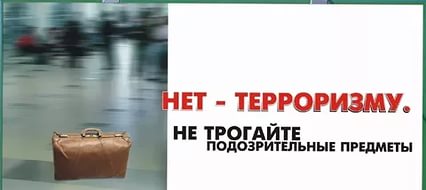 Если вы обнаружили неизвестный предмет в подъезде своего дома:1. Спросите у соседей. Возможно, он принадлежит им.2.  Если  владелец  предмета  не  установлен  –  немедленно  сообщите  о  находке  в компетентные органы (в дежурную часть полиции или УФСБ), а также старшему по подъезду, руководителю ТСЖ.3. До прибытия сотрудников специальных служб примите меры, исключающие доступ к этому предмету других граждан, детей, если это возможно ограничьте хождение людей около места обнаружения данного предмета.4. Организуйте встречу сотрудников специальных служб и их сопровождение к месту обнаружения подозрительного предмета.  В образовательной организации:- необходимо помнить, что внешний вид предмета может скрывать его настоящее назначение. Нередко взрывное устройство камуфлируется под обычные предметы бытового и прочего назначения (портфель, ранец, фонарик, пинал для ручек и карандашей, мяч, непрозрачный сверток в урне, коробка и т.д.).На  наличие  взрывного  устройства (ВУ),  других  опасных  предметов могут указывать следующие признаки:- присутствие  проводов,  небольших  антенн,  изоленты,  шпагата,  веревки,  скотча  в пакете, либо торчащие из пакета;- шум  из  обнаруженных  подозрительных  предметов  (тиканье часов, щелчки и т.п.);- наличие на найденном подозрительном предмете элементов питания (батареек);- растяжки из проволоки, веревок, шпагата, лески;- необычное размещение предмета;- наличие предмета, несвойственного для данной местности или для данного места. Например – на улице около школы на земле лежит карманный фонарик, портфель, ящик для инструментов, стоит бутыль из-под газированной воды, наполненная неизвестной жидкостью, либо лежит коробка и.т.п.;- специфический запах, несвойственный для данной местности.